Внеклассное мероприятие ПО  ОКРУЖАЮЩЕМУ  МИРУ «Суд над человеком»В настоящее время Россия переживает один из непростых исторических периодов. И самая большая опасность, подстерегающая наше общество сегодня - не в кризисе экономики, не в смене политической системы, а в разрушении личности. Ныне материальные ценности доминируют над духовными, поэтому у детей искажены представления ο доброте, милосердии, великодушии, справедливости, гражданственности и патриотизме. Высокий уровень детской преступности вызван общим ростом агрессивности и жестокости в обществе. Смещение акцентов в развитии маленьких детей в  сторону ранней интеллектуализации, не способствуют духовному развитию, в погоне за развитием интеллекта упускается воспитание души, нравственное развитие  маленького человека, без которых все накопленные знания могут оказаться бесполезными. И как результат этого - эмоциональная, волевая и духовная незрелость. У детей искажены представления о милосердии, великодушии, доброте, справедливости, патриотизме, гражданственности.Цель мероприятия: сохранение нравственного здоровья детей, приобщение их к нравственным ценностям.Ход мероприятия:После мероприятия обучающиеся высказывают своё мнение на Часе общения.(Приложение 2)Ведущий: Здравствуйте, друзья! Здравствуйте, леса и реки, моря и озёра, поля и горы! Здравствуйте, птицы, звери! Если бы человек каждый день вот так здоровался не только с родными и знакомыми, но и со всем живым, что его окружает, может быть, до сих пор на Земле жили бы все те животные и растения, которых мы уже никогда не увидим – люди уничтожили их. Уничтожение продолжается и сейчас. Цели разные: кто-то хочет поохотиться в своё удовольствие, а кто-то, не думая, вырывает с корнём цветы, убивает палкой лягушку, бросает камнем в птицу – развлекается. Иногда слышишь: «Человек – царь природы!». Но, кто поставил человека над природой? Сам человек! А кто человек без природы? Представить себе это невозможно… Без воздуха, воды, пения птиц, аромата цветов…Всё это нам щедро даёт природа, а взамен просит только бережного, доброго отношения. К сожалению, ни растения, ни животные не могут говорить. А если бы могли? Давайте пофантазируем…Итак, суд. Суд над человеком.Судья –Зубр.Главный обвинитель- ТурАдвокат-защитник человека – СобакаВедущий: Здравствуйте, друзья! Здравствуйте, леса и реки, моря и озёра, поля и горы! Здравствуйте, птицы, звери! Если бы человек каждый день вот так здоровался не только с родными и знакомыми, но и со всем живым, что его окружает, может быть, до сих пор на Земле жили бы все те животные и растения, которых мы уже никогда не увидим – люди уничтожили их. Уничтожение продолжается и сейчас. Цели разные: кто-то хочет поохотиться в своё удовольствие, а кто-то, не думая, вырывает с корнём цветы, убивает палкой лягушку, бросает камнем в птицу – развлекается. Иногда слышишь: «Человек – царь природы!». Но, кто поставил человека над природой? Сам человек! А кто человек без природы? Представить себе это невозможно… Без воздуха, воды, пения птиц, аромата цветов…Всё это нам щедро даёт природа, а взамен просит только бережного, доброго отношения. К сожалению, ни растения, ни животные не могут говорить. А если бы могли? Давайте пофантазируем…Итак, суд. Суд над человеком.Судья –Зубр.Главный обвинитель- ТурАдвокат-защитник человека – СобакаДействующие лицаИх деятельностьСудья-Зубр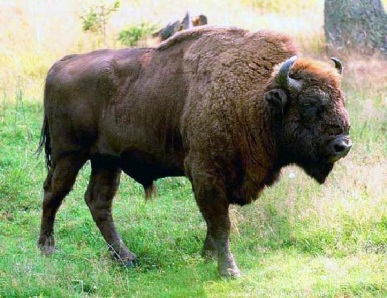 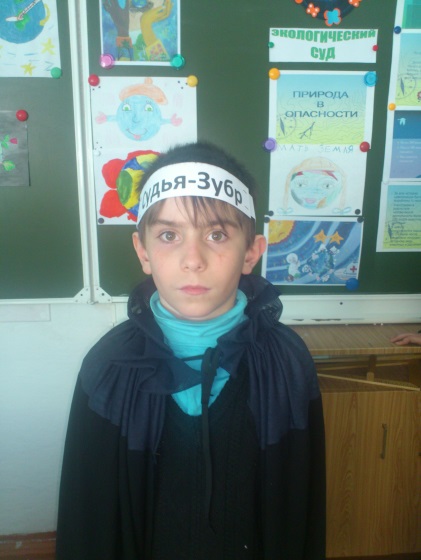 Прошу внимания! Судебное разбирательство начинается! Слово –главному обвинителю.Обвинитель-Тур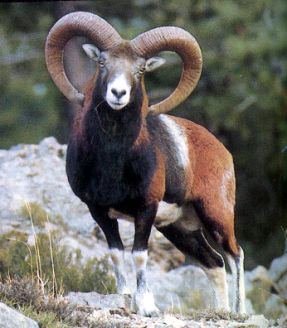 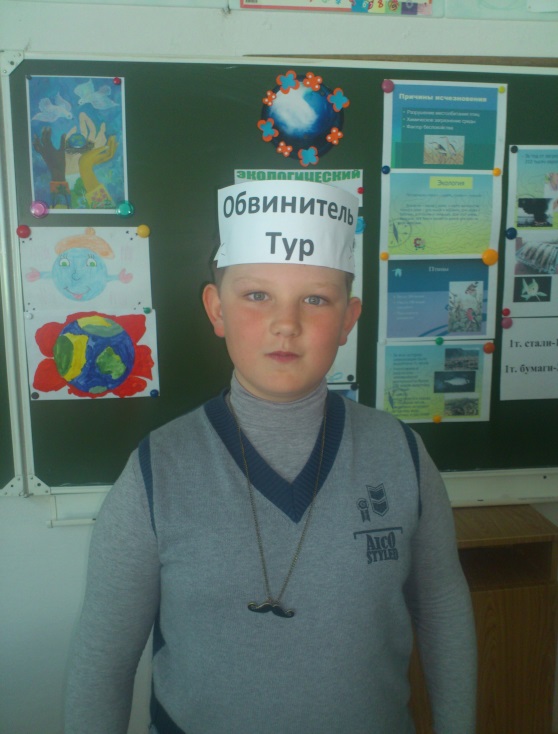 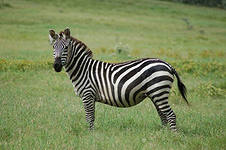 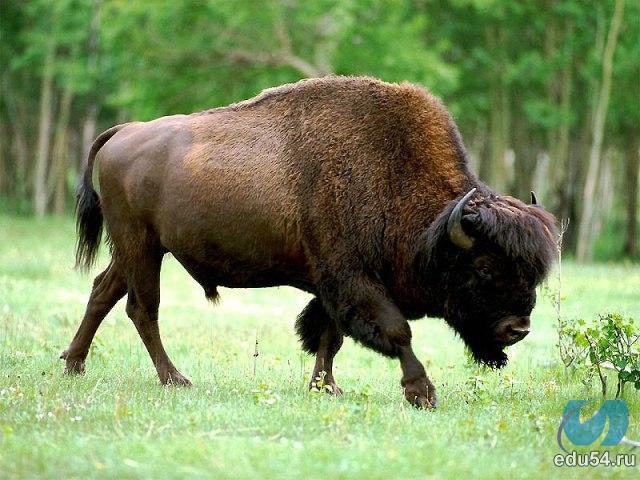 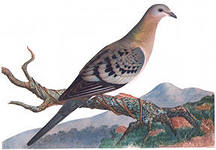 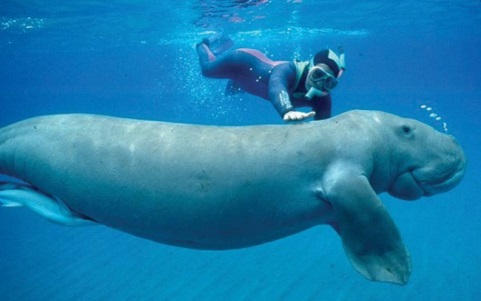 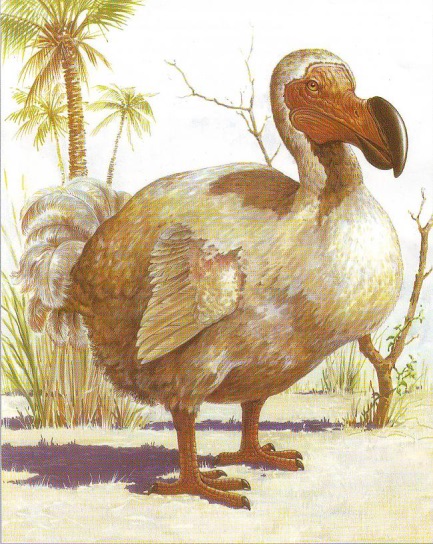 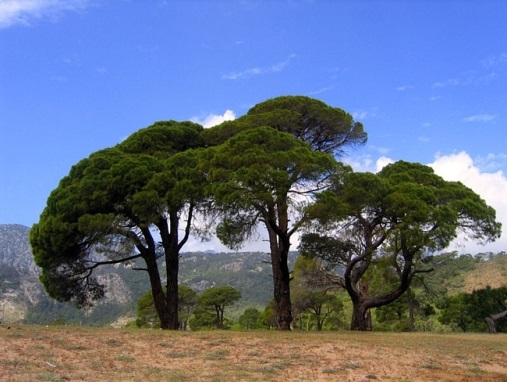 Мне трудно говорить. И не только потому, что меня давно нет на свете. Я боюсь, что ещё много видов животных и растений исчезнут так же, как исчез мой вид. Я не могу понять одного, ведь человек сам-творение природы. Он не имеет права выносить смертный приговор тем живым существам, которые, по его мнению, вредны или опасны. Он не понимает, что в природе нарушается равновесие, которое восстановить очень трудно, иногда просто невозможно. Я обвиняю человека в том, что он уничтожил такое замечательное животное, как зебра квагга.  Когда люди начали осваивать Африку, они решили, что зебра занимает пастбища, пригодные для скота, и стали убивать  «солнечных лошадок», так когда-то называли зебр древние люди.А бизоны? К началу нашего века в Америке почти не осталось бизонов. А было их не менее 70 миллионов. За один год охотник убивал не менее двух тысяч бизонов.Ещё один пример -странствующий голубь. Последний странствующий голубь умер в зоопарке в начале 20 века. Этих птиц уничтожали ради вкусного мяса.Примерно 250 лет назад люди обнаружили «морских коров», а через 27 лет уничтожили последнюю.Крупная нелетающая птица дронт уже никогда не будет жить на Земле: люди уничтожили их всех.Обратимся теперь к судьбе флоры. Ливанский кедр. Когда-то это дерево росло повсюду, но его решили  обменять на канаты, полотно, золото, другие товары, которые привозили из Египта. И вот результат: сейчас только в Ливане осталась роща из 400 деревьев.Где бы ни появлялся человек, он всегда что-нибудь разрушал или кого-нибудь убивал.(обращается к человеку) А что делается сейчас? Оглянитесь вокруг: вы становитесь жертвами своего непонимания. Отравлены воздух, реки… Оглянитесь! Остановитесь! Подумайте!Судья-ЗубрКакое наказание, по-вашему, уважаемый тур, заслуживает человек?Обвинитель-ТурОн наказал и продолжает наказывать себя сам. Впрочем, своё мнение относительно наказания я выскажу позднее.Судья-ЗубрТеперь слово защите.Адвокат –Собака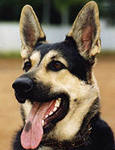 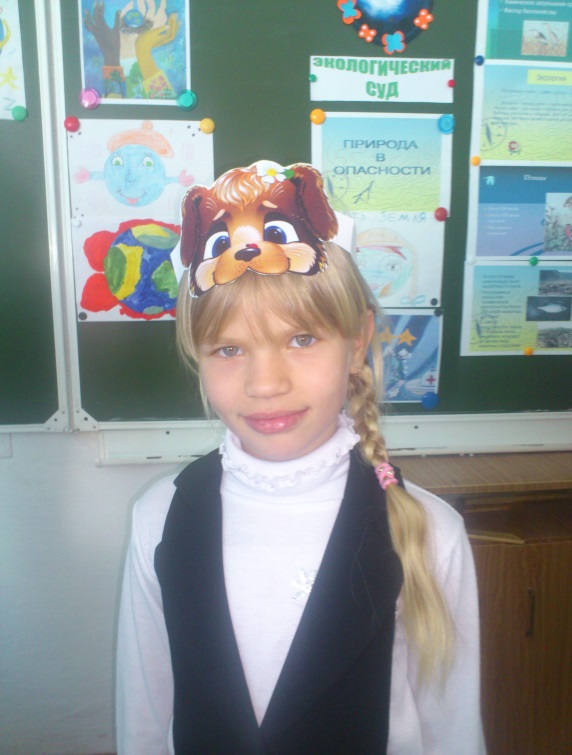 Я понимаю негодование уважаемого обвинителя и согласно с ним: человек себя сам наказывает. Но, поверьте мне, человек заслуживает и уважения.Обвинитель-ТурУважения?Адвокат –СобакаДа, да! Кто, как не мы, домашние животные, знаем человека.Обвинитель-Тур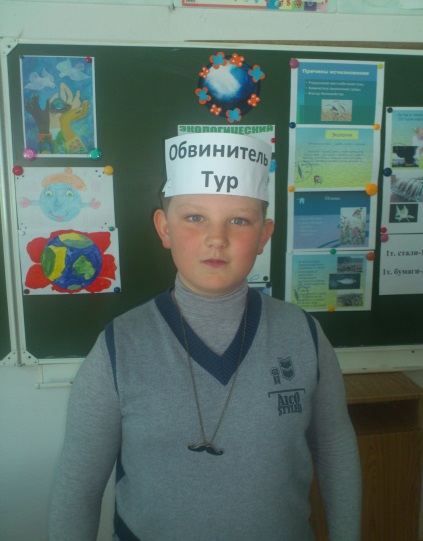 Смешно! Вы же от него зависите во всём. Вам невыгодно обвинять его, а иначе кто даст вам пищу, питьё?Адвокат –Собака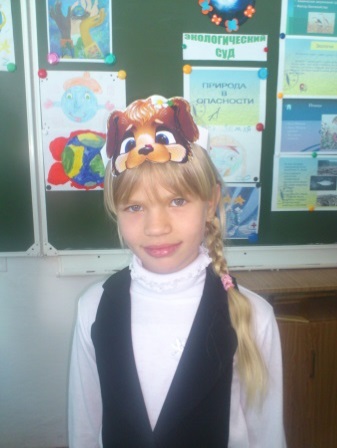 А знаете ли вы, что первый заповедник был создан в 1832 году именно в Америке, т.е.там, где природе нанесён такой сокрушительный удар. В Америке же был создан первый национальный парк – Иеллоустонский- в 1872 году.Судья-Зубр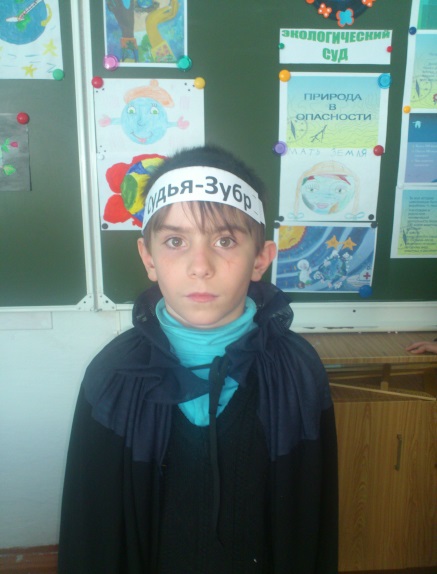 Давайте выслушаем свидетелей и со стороны обвинения, и со стороны защиты. Первый свидетель обвинения – ВОЗДУХ.Воздух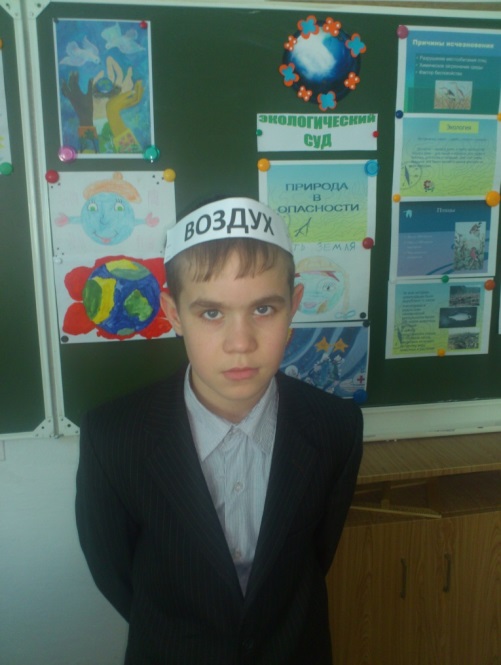 За год только углекислого газа в атмосферу выбрасывается 5 миллиардов тонн. В результате истончается озоновый слой, появляются озоновые дыры: постоянная – над Антарктикой, временами расширяющиеся и временами уменьшающиеся над Арктикой, район Европы. В эти дыры попадают ультрафиолетовые лучи, которые вызывают раковые заболевания, уменьшается количество кислорода. Уничтожаются леса. Смешанные леса России усыхают в результате неправильной мелиорации. Территория в 10 000 га – это усохший лес, где изменились климат, почвы, водообмен, погибли животные. А усохшие леса – плохие поставщики кислорода и воздуха. А если сюда добавить выхлопные газы от транспорта, котельных заводов?Судья-ЗубрСвидетель -  вода!Вода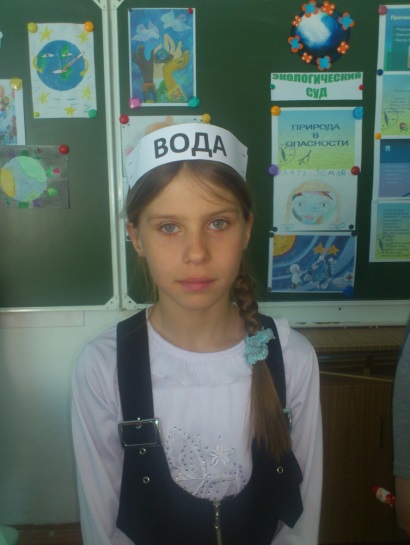 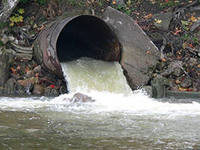 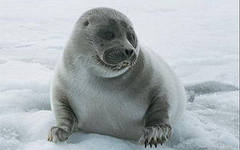 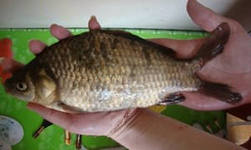 Учёные подсчитали, что каждый год во всём мире в водоёмы попадает столько вредных веществ, что ими можно было заполнить 10 тысяч товарных поездов. Даже в чистых льдах Арктики нашли стиральный порошок. В результате деятельности человека в реках Сена, Волга, Дунай, Рейн купаться вообще нельзя. Байкал в результате деятельности закрытого ныне целлюлозно-бумажного комбината теряет способность самоочищаться: омуль еле шевелится. Весь мир облетели снимки плачущей нерпы. Байкал содержит 1\3 мировых запасов пресной воды. В реке Амур столько минеральных удобрений, что дети после купаний покрываются сыпью.В организме рыбы происходят мутации: увеличивается в размере печень, рыбы рождаются с двумя хвостами. В Приморье три тяжёлых экологических района: Северо-Горные лесные районы -Дальнегорск, Кавалерово - сбрасывают отходы в реки Рудная и  Кавалерово. Юг Приморья: в мае сильно обрабатывают лес пестицидами, которые попадают в воду.Бухта Находка, Золотой Рог, Амурский залив потеряли своё промысловое значение из-за загрязнённости. В результате медузы-крестовики стали агрессивными и нападают на человека.Золотой Рог – красивейшая бухта, мертва. На дне её полуметровый слой мазута. Судья-ЗубрСвидетель-Почва.Почва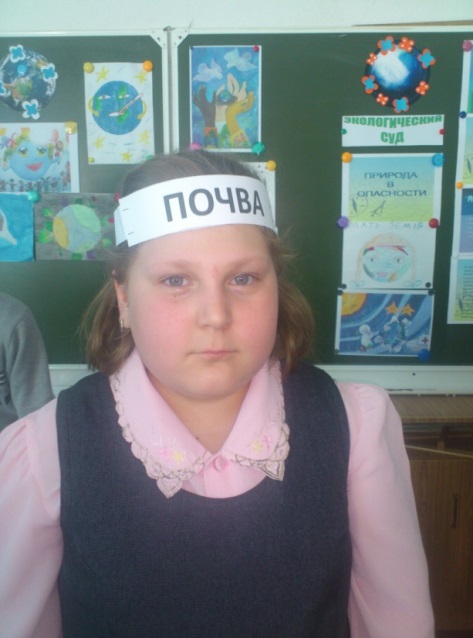 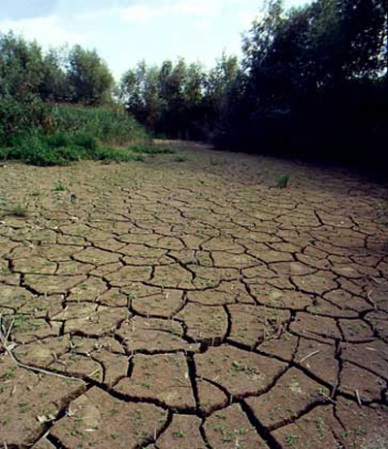 Почва образуется очень медленно, нужны сотни и тысячи лет. А вот разрушить её можно очень быстро. За последние 100 лет на Земле разрушено примерно 1\4 часть всех природных почв. Освоение целинных земель велось безграмотно. Первые 5 лет мы собирали хорошие урожаи. Но суховеи поднимали миллиарды тонн гумуса –плодородного слоя- и уносили к подножию Тянь-Шаня. Человек начал вносить горы минеральных удобрений. Происходило засаливание земель, отравление почвы и людей.Судья-ЗубрСлово - защите.Собака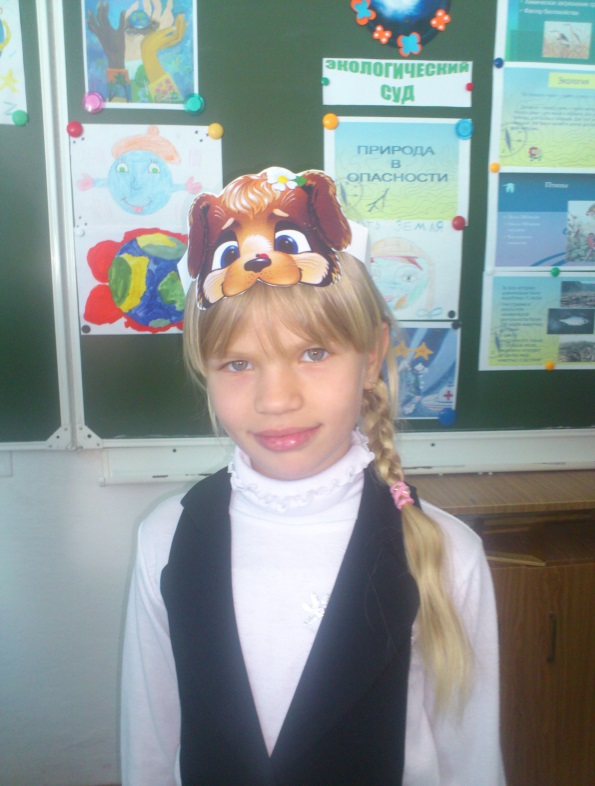 Да, аргументы весомые. Но ведь человеку нужна вода: чтобы получать одну тонну стали, необходимо израсходовать 150 тонн воды, а чтобы получить 1тонну бумаги, нужно 250 тонн воды.И человек начал строить предприятия, у которых вообще нет сточных вод. Сокращает человек и выброс двуокиси кислорода машинами. Начали выпускать машины с двигателями на газе, электричестве, солнечных батареях.Судья-ЗубрПродолжаем слушать свидетелей. Приглашаются бабочки Аполлон и Махаон.Аполлон и МахаонИ слышать ничего не хотим. Сначала уничтожают, а потом заповедники с парками создают! Нет! Нет! Мы слишком обижены на человека, чтобы прощать ему.Махаон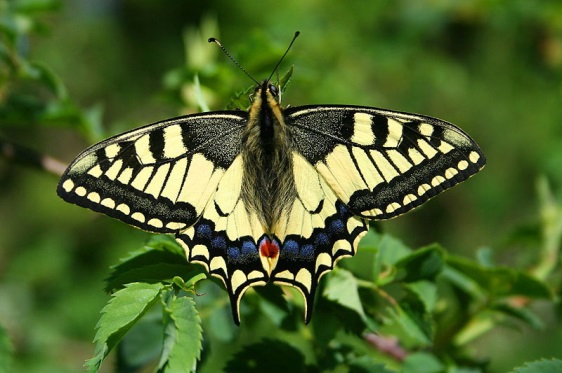 Как же простить, если до сих пор меня ловят все, кому не лень. Как я жалею, что родилась такой красавицей. Судья-ЗубрВсе ловят? И птицы?Махаон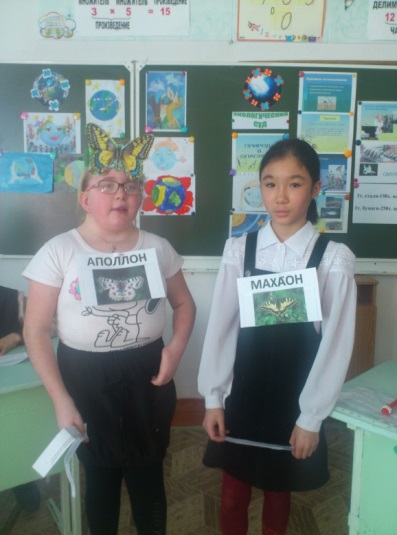 О, нет, я имела в виду людей-взрослых и детей. А птицы меня не трогают. Яркие пятна на моих крыльях предупреждают птиц о том, что меня трогать не надо, я не съедобная, а в минуту опасности могу испугать птицу шипением.Аполлон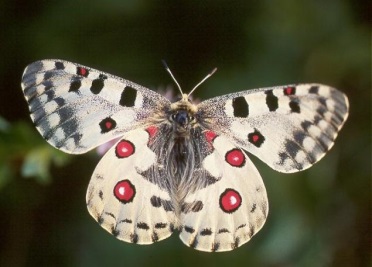 Как же убедить людей, что красивы мы только на воле, в полёте. С каждым годом нас становится всё меньше и меньше.Судья-ЗубрПослушаем следующих свидетелей. Цветы.Мать - и – мачеха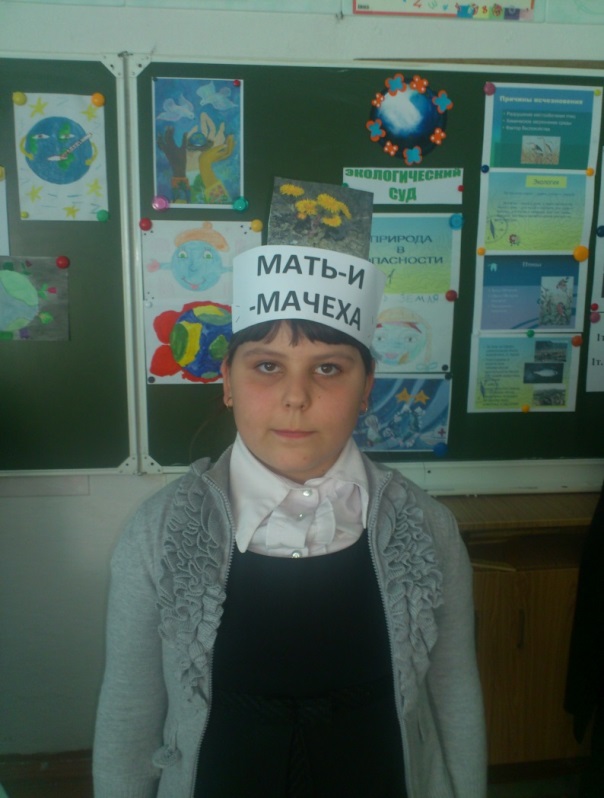 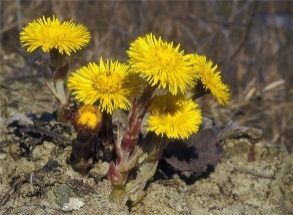 И нас тоже всё меньше и меньше.Природой нам велено зацветать рано. И человек, соскучившись долгой зимой по цветам, порой просто для того, чтобы подержать какой-нибудь цветок в руках, срывает нас. Сорвёт, помнёт пальцами, а потом выбросит.А ведь мы бы могли ей помочь, если б нас сорвали по всем правилам и в определённое время, в определённых местах.(Лекарственное растение от кашля)Ландыш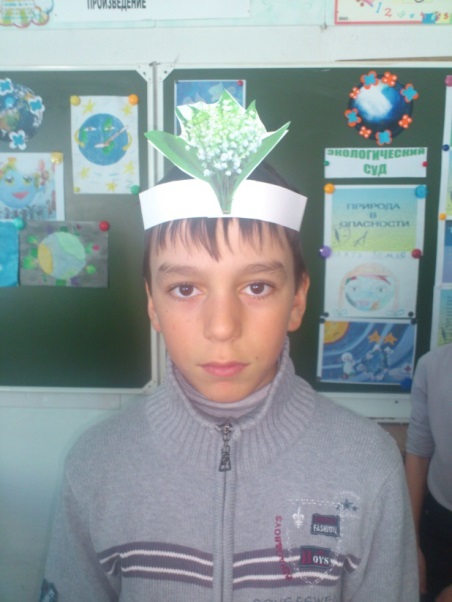 А людям всё равно! Они рвут меня, не задумываясь. А ведь, чтобы я зацвёл, с того дня, как семечко упало в землю, должно пройти 10 лет. Мальчики и девочки, поступающие в 1-ый класс, успевают закончить школу.Судья-Зубр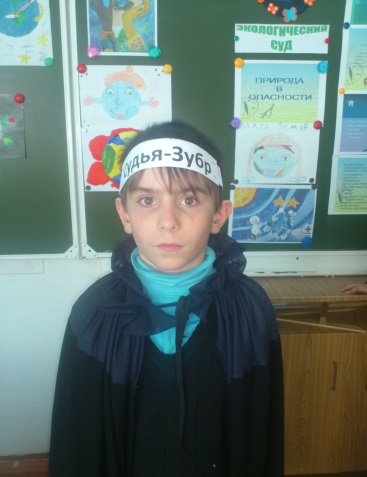 Но ведь вас, уважаемый Ландыш, рвут и для лечебных целей.Ландыш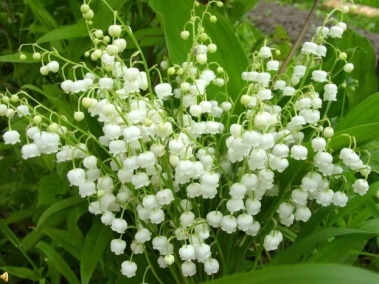 Да, но пророй так неумело. А ведь рвать меня можно только весной и очень осторожно. Из меня изготавливают сердечные капли. И что же я получаю за свою доброту? Было время, когда меня можно было встретить повсюду, а сейчас я нуждаюсь в защите. А мой друг ягель! Если по нему пройдёт человек, цветок будет восстанавливаться 30 лет, а после гусеничной машины и все 100.Судья-ЗубрСледующий свидетель-КолокольчикКолокольчик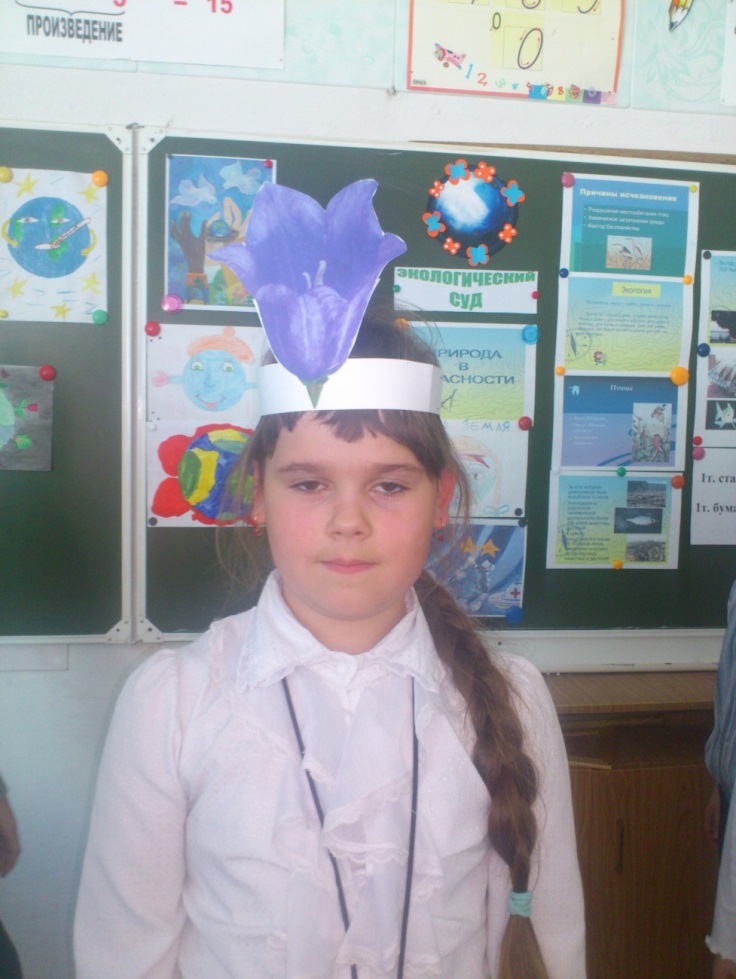 У нас в стране 18 тысяч травянистых растений. А сколько из них занесено в Красную книгу: колокольчики,, подснежники, тюльпаны и пионы, зверобой. В Приморье так безжалостно рвут Венерин башмачок, а он зацветает только на 18-ом году жизни. Мы уменьшаем содержание пыли в воздухе в 2,5 раза. А люди поставили под угрозу исчезновение 25 тысяч видов растений.Судья-ЗубрСледующий свидетель-Лягушка.Лягушка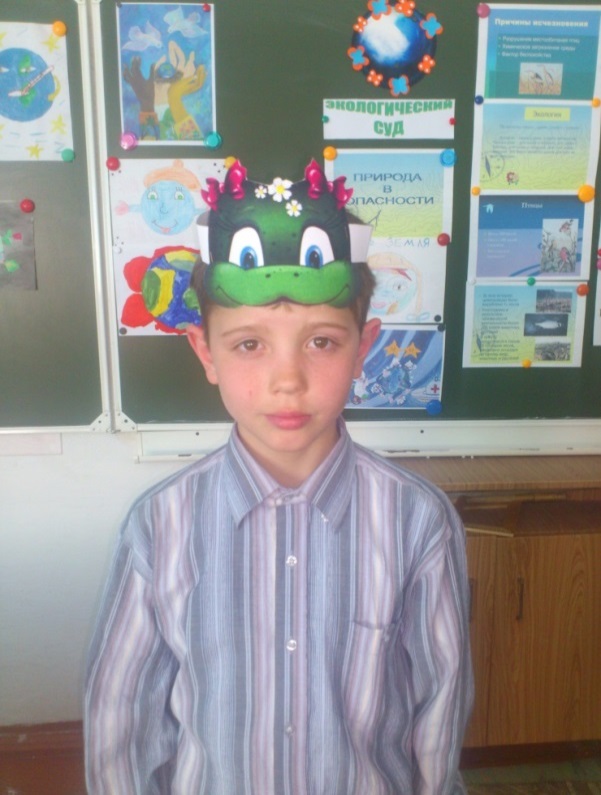 Человеческая неблагодарность не знает границ. Мы, лягушки, на наше горе, относимся к нелюбимым человеком существам, к «противным». И никому нет дела, что мы уничтожаем 2% вредных насекомых. Как жаль. Что мы беззащитны и беспомощны.Судья-ЗубрСледующий свидетель- СоваСова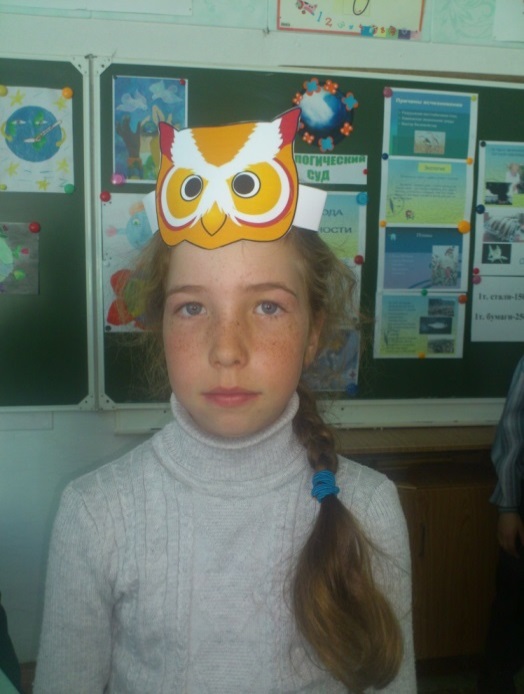 Наибольший интерес у «любителей природы» вызываем мы, птицы. Кому-то хочется посадить нас в клетку, кому-то чучело, кому-то – пух, а кому-то мясо. А меня, Сову, человек считает предвестницей несчастья. Да, кричим мы страшно, но и пользу приносим огромную, уничтожая грызунов.За последние 150 лет с лица Земли исчезло 150 видов птиц. Из-за химикатов в почве. Судья-ЗубрМы выслушали свидетелей. После всего, что мы здесь узнали, что же нам делать с человеком?Адвокат-СобакаНа всяком суде даётся слово обвиняемому. Послушаем Человека.ЧеловекЯ не буду оправдываться. Я хочу попросить у вас прощения, хоть от этого вам не легче.Адвокат-СобакаА я хочу вот что сказать. Да, то что сделал человек с природой, ужасное преступление. Но ведь только человек может хоть что-то исправить. Именно человек создал Красную книгу. Именно он создаёт заповедники и охраняет их. К нашему счастью люди на Земле разные, кому как не вам, уважаемый Зубр, об этом знать.Судья-Зубр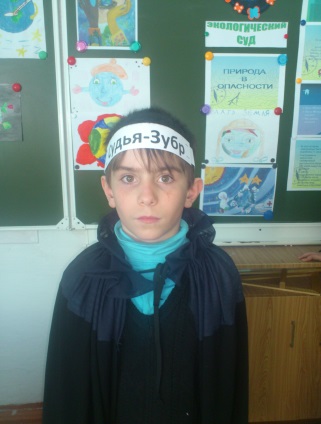 Да, не отрицаю. Только благодаря людям мне удалось выжить.Тур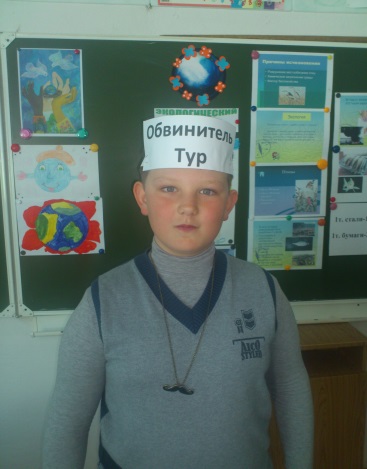 Но благодаря людям же вы чуть совсем  не исчезли с лица планеты.Аполлон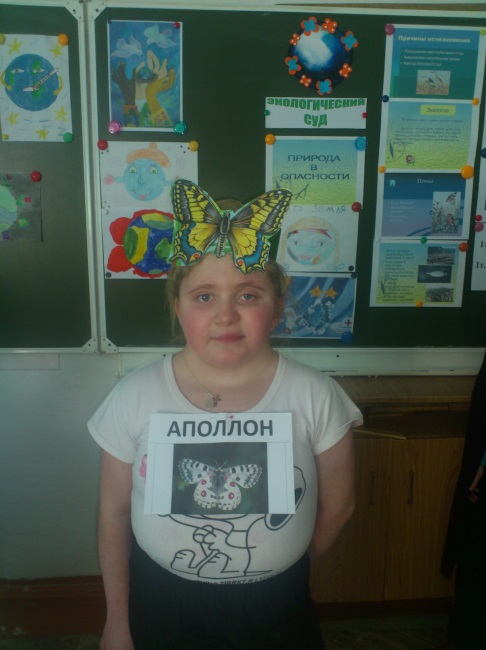 Что же получается? Так или иначе, мы все зависим от человека?Судья-Зубр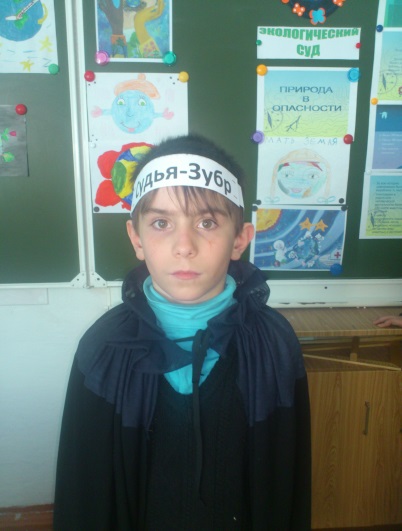 К сожалению, зависим!Цветы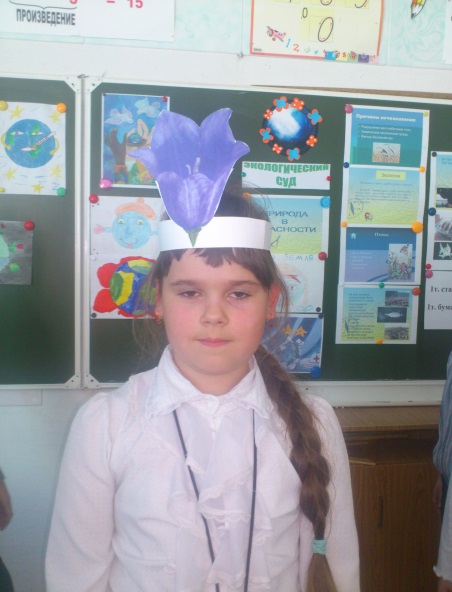 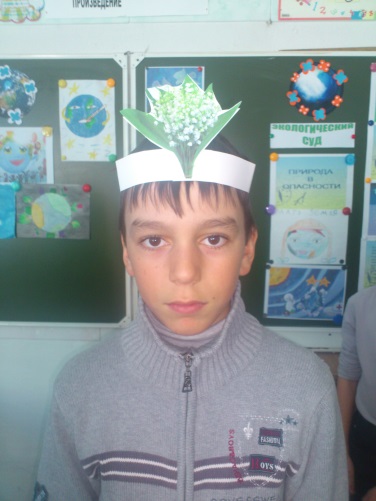 Ужасно! Ужасно! Мы погибли.Кошка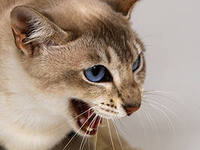 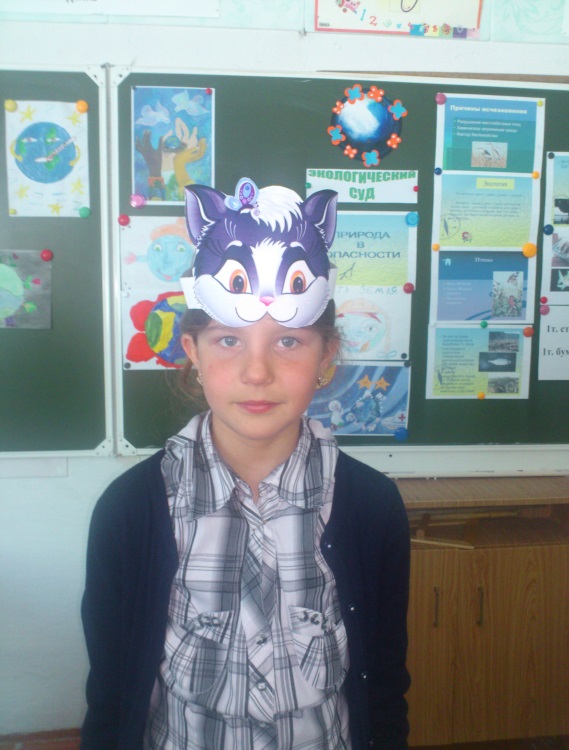 Хотя я и домашнее животное, а с вами согласна. Сколько раз человек выгонял меня из дома, бросал где попало, желая избавиться.Тур                Видите? Уже и защитники стали обвинителями.Судья-ЗубрКакое решение нам принять?РЕШАЮТ, СОВЕЩАЮТСЯРЕШАЮТ, СОВЕЩАЮТСЯСудья-Зубр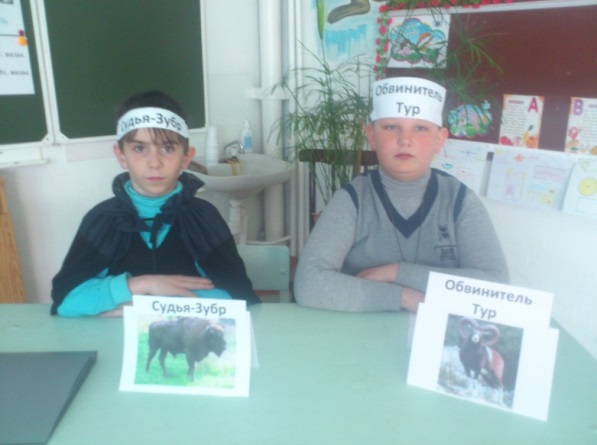 Внимательно изучив материалы дела, мы установили, что нам угрожает опасность каждый день. За последние 60 лет исчезло много представителей фауны и флоры. Происходит загрязнение водоёмов, воздуха, почвы. Надо признать кризисную экологическую ситуацию на Байкале. Решение- пусть человек исправит то, что пока ещё можно исправить. А если не исправит, тогда его постигнет участь Тура – его не станет. Ведь без всех нас и ещё многих, без чистого воздуха, чистой воды и многого другого, он не сможет выжить.Тур           Получается так, что человек сам подписывает себе смертный приговор.Судья –ЗубрПолучается так.Все 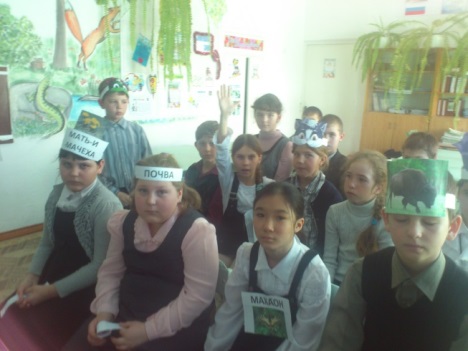                  Какой ужас!Коль суждено дышать нам воздухом одним,Давайте же мы все навек объединимся.Давайте наши души сохраним!Тогда мы на Земле и сами сохранимся!Коль суждено дышать нам воздухом одним,Давайте же мы все навек объединимся.Давайте наши души сохраним!Тогда мы на Земле и сами сохранимся!